Уважаемые коллеги и партнеры!Приглашаем Вас принять участие в традиционном ежегодном XIX Российском конгрессе с международным участием "Педиатрия и детская хирургия в Приволжском федеральном  округе", посвященном 90-летию открытия Педиатрического факультета Казанского государственного медицинского университета и 45-летию Детской республиканской клинической больницы.Дата проведения: 23-25 ноября 2022 г. Место проведения: ООО “Отель Ривьера”, г. Казань, ул. Фатыха Амирхана, д.1АСайт мероприятия: https://pediatria-kzn.ru Организаторы конгресса:Министерство здравоохранения Республики Татарстан ФГБОУ ВО «Казанский ГМУ» Минздрава РоссииКГМА - филиал ФГБОУ ДПО РМАНПО Министерства здравоохранения РФКомитет по образованию, здравоохранению и науке РОО «Землячество Татарстана в Москве»ГАУЗ «Детская республиканская клиническая больница МЗ РТ»Республиканское отделение Союза педиатров России в РТНаучный руководитель конгресса: Анохин Владимир Алексеевич - заведующий кафедрой детских инфекций ФГБОУ ВО «Казанский ГМУ» МЗ РФ, главный внештатный специалист по детским инфекциям МЗ РТ, д.м.н., профессорВ рамках работы конгресса состоятся:XI Российская образовательная конференция под эгидой Ассоциации детских кардиологов России, XIII Конференция педиатров-нефрологов ПФО; ХI Конференция детских гастроэнтерологов ПФО; Х Конференция специалистов спортивной медицины в ПФО; V Конференция аллергологов-иммунологов ПФО;VII Конференция по социальной педиатрии ПФОнаучно-образовательные симпозиумы по вопросам детских инфекций, детской хирургии, детской неврологии, детской эндокринологии, детской стоматологии и др. Участники конгресса:руководители служб охраны материнства и детства территорий Россииглавные специалисты органов управления здравоохранения и регионов России главные врачи детских больниц, поликлиник, детских диагностических центров ведущие ученые в области педиатрии и детской хирургии практикующие врачи-педиатры и детские хирурги.Структура мероприятия включает лекционные заседания по различным вопросам педиатрии в формате конференций, а также параллельно проходящие сателлитные симпозиумы.По вопросам участия обращаться:Шарафутдинова Чулпан – куратор мероприятия, 89270355325, chulpan-reklama@yandex.ru Сафиуллова Александра, 89274230248, safiullova.an@yandex.ru 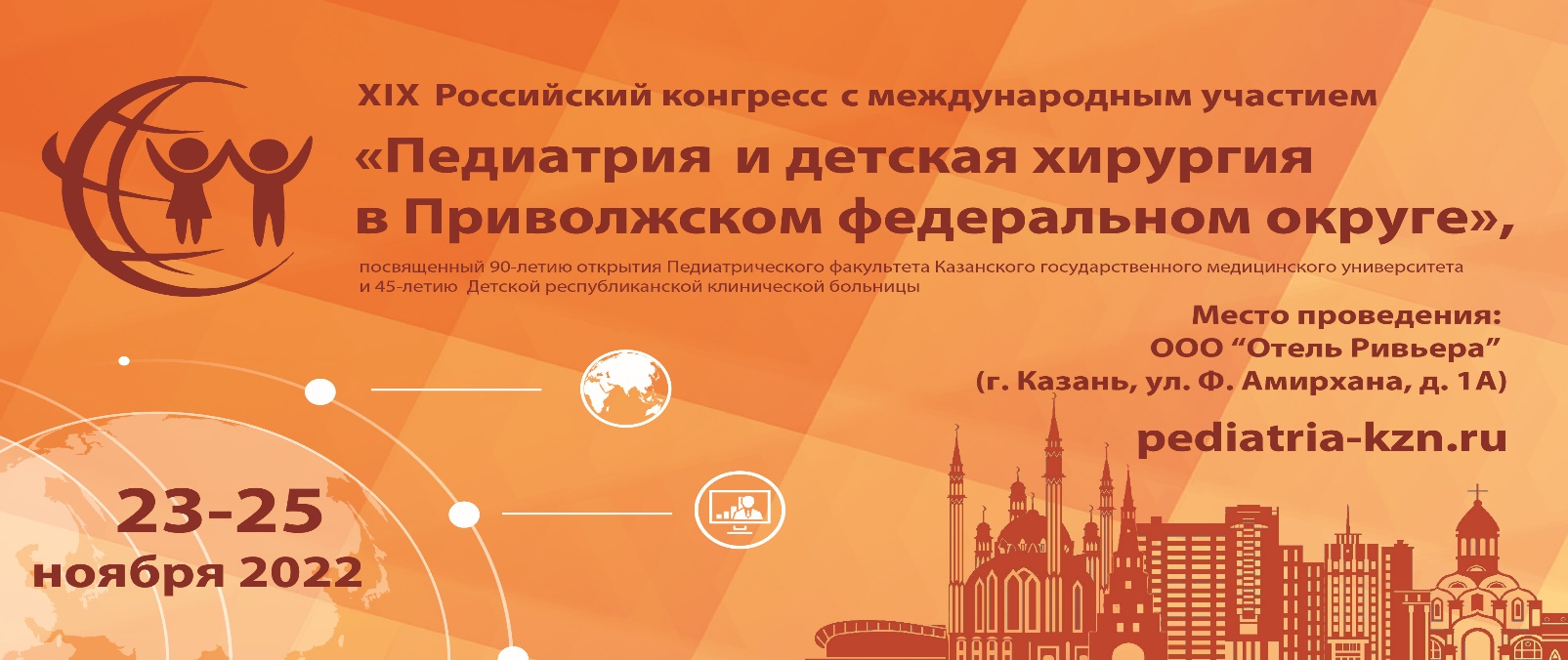 